DENİZLİ İLİNDE ARAZİ TOPLULAŞTIRMA ÇALIŞMALARI VE TARLA İÇİ GELİŞTİRME HİZMETLERİArazi Toplulaştırma Çalışmalarının Amacı:  Tarım işletmelerinin sahip oldukları küçük, parçalı ve dağınık arazileri modern tarım işletmeciliğine göre yeniden düzenleyerek, daha az zaman, işgücü ve sermaye kullanımı sağlamak, üretim faktörlerinden en iyi biçimde yararlanarak tarımsal üretimi ve tarım işletmelerinin verimliliğini artırmak ve kırsal kesimdeki nüfusun hayat standartlarını yükseltmektir.İlimizde tarım işletmelerimiz parçalı ve dağınık araziler halindedir. Bu parçacılığın azaltılması ve modern tarım işletmeciliği ile daha az zaman, daha az işgücü kullanımı ile çiftçiliğin yapılması gerekmektedir. İlimizde, tüm ovalarda ve arazi toplulaştırmaya müsait arazilerde arazi toplulaştırma  çalışmaları yapmak, tarım arazilerinde parçalılığı azaltmak, düzenli ve ideal parsel şekilleri oluşturmak, her parseli yol ve sulama ağı ile irtibatlandırmak, ulaşımdan dolayı meydana gelen kayıpları önlemek ve yakıt tasarrufu sağlamak, işlenebilir arazi miktarını artırmak, kullanılmayan küçük parçalı arazileri tarıma kazandırma hedefi için çalışmaktayız.Arazi toplulaştırma çalışmalarımız sonucu arazilerimizdeki hisselilik, sulama ve ulaşımdan kaynaklanan sosyal huzursuzluklar önlenerek yargı yükününde azaltılması sağlanmaktadır.Toplulaştırma projelerimiz ile birlikte yapılmakta olan yüzey tahliyeleri ile tarım arazilerinde oluşan su erozyonunun önüne geçilmesi ve yapılan ıslah çalışmaları ile taban suyu seviyesi düşürülerek, tuzluluk ve alkaliliğin sorununun giderilmesi gibi birçok faydalar elde edilmektedir.İlk Toplulaştırma çalışmamamız Tavas İlçesi Büyükkonak Mahallesinde 22.05.2006 tarihinde başlamıştır. Toplulaştırma çalışmalarımız devam etmektedir.İlimizde Toplulaştırma Çalışmaları:İlimizde Toplam 376.738 ha olan tarım alanlarımızın, %20’sine tekabül eden 75.415 ha alanda arazi toplulaştırması yapılmıştır.Halen devam eden 124.650 ha alandaki arazi toplulaştırma ve tarla içi geliştirme hizmetleri tamamlandığında toplam tarım alanlarımızın %53’ü toplulaştırılmış olacaktır.  Toplulaştırma ÖncesiEski Parsel Sayısı			:  5.652Ortalama Parsel Büyüklüğü	:    2,64 da  Toplulaştırma SonrasıYeni Parsel Sayısı			:  2.171 Ortalama Parsel Büyüklüğü	:    6,87 daToplulaştırma Oranı 		:  % 62Düzenleme Ortaklık Payı 		:  %  4,41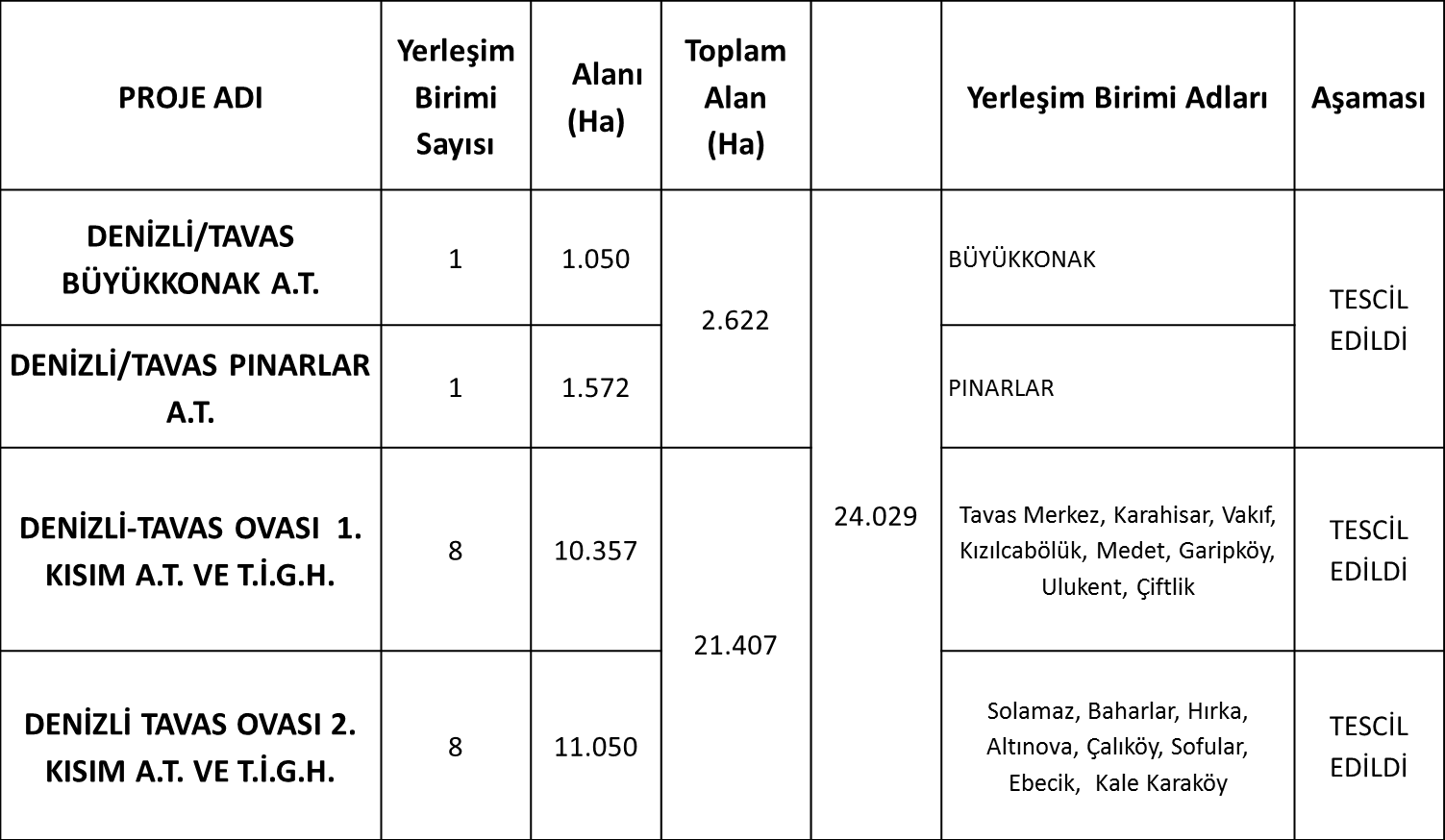 Arazi Toplulaştırma Projeleri Etüt Çalışmaları:Hambat Ovası Arazi Toplulaştırma Projesi Etüt Çalışması      Bozkurt ilçemizden 9 mahalle ( Merkez, Başçeşme, Cumalı, Çambaşı, İnceler, Sazköy, İncelertekkesi, Tutluca, Yenibağlar )            Çardak İlçemizden  6 mahalle (Merkez, Beylerli, Gemiş, Söğüt, Ayvaz, Çaltı) olmak üzere toplam 15 mahallemizi kapsayan  23.450 ha alanda etüt çalışması yapılarak Bakanlığa gönderilmiştir.Medele Ovası Arazi Toplulaştırma Projesi Etüt Çalışması     Kutlubey, Çoğaşlı, Yeşiloba, Deşdemir  mahallelerini kapsayan 5.646 ha alanda etüt çalışması yapılarak Bakanlığa gönderilmiştir.Acıpayam Ovası Arazi Toplulaştırma Projesi Etüt Çalışması     Acıpayam İlçesi; Çamlık, Karahöyükavşarı, Kırca, Kurtlar, Kuyucak, Oğuz, Pınarbaşı, Pınaryazı, Sırçalık, Yeşilyuva, Yumrutaş mahalleleri, 23.793 ha alanda,        Serinhisar İlçesi; Yatağan, Yüreğil mahalleleri 2.916 ha alanda,        Çameli İlçesi; Ayvacık, Belevi, Bıçakçı, İmamlar, Kızılyaka, Yeni, Yumrutaş, Yunuspınarı  mahallelerini 7.807 ha alanda etüt çalışması yapılarak Bakanlığa gönderilmiştir.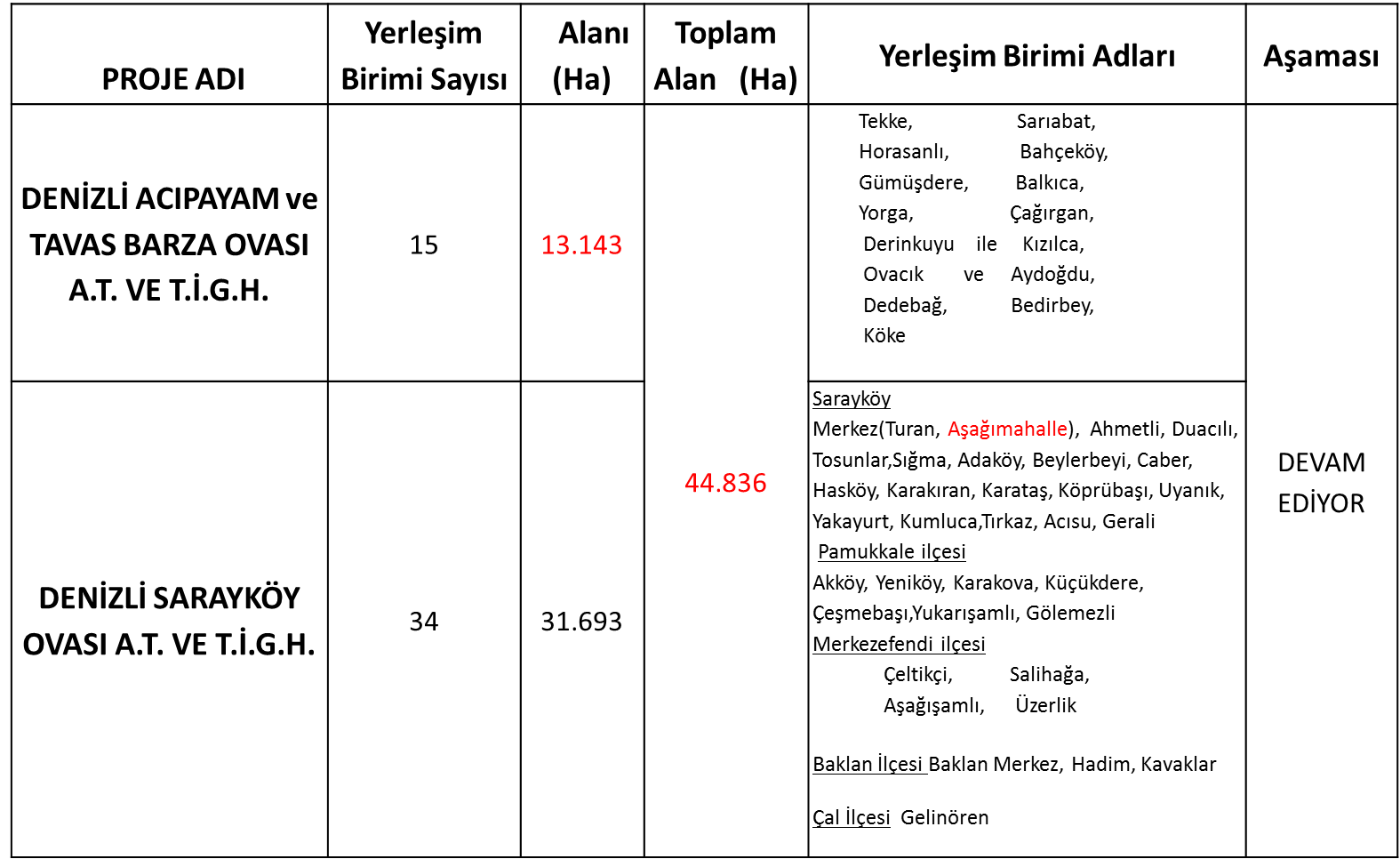 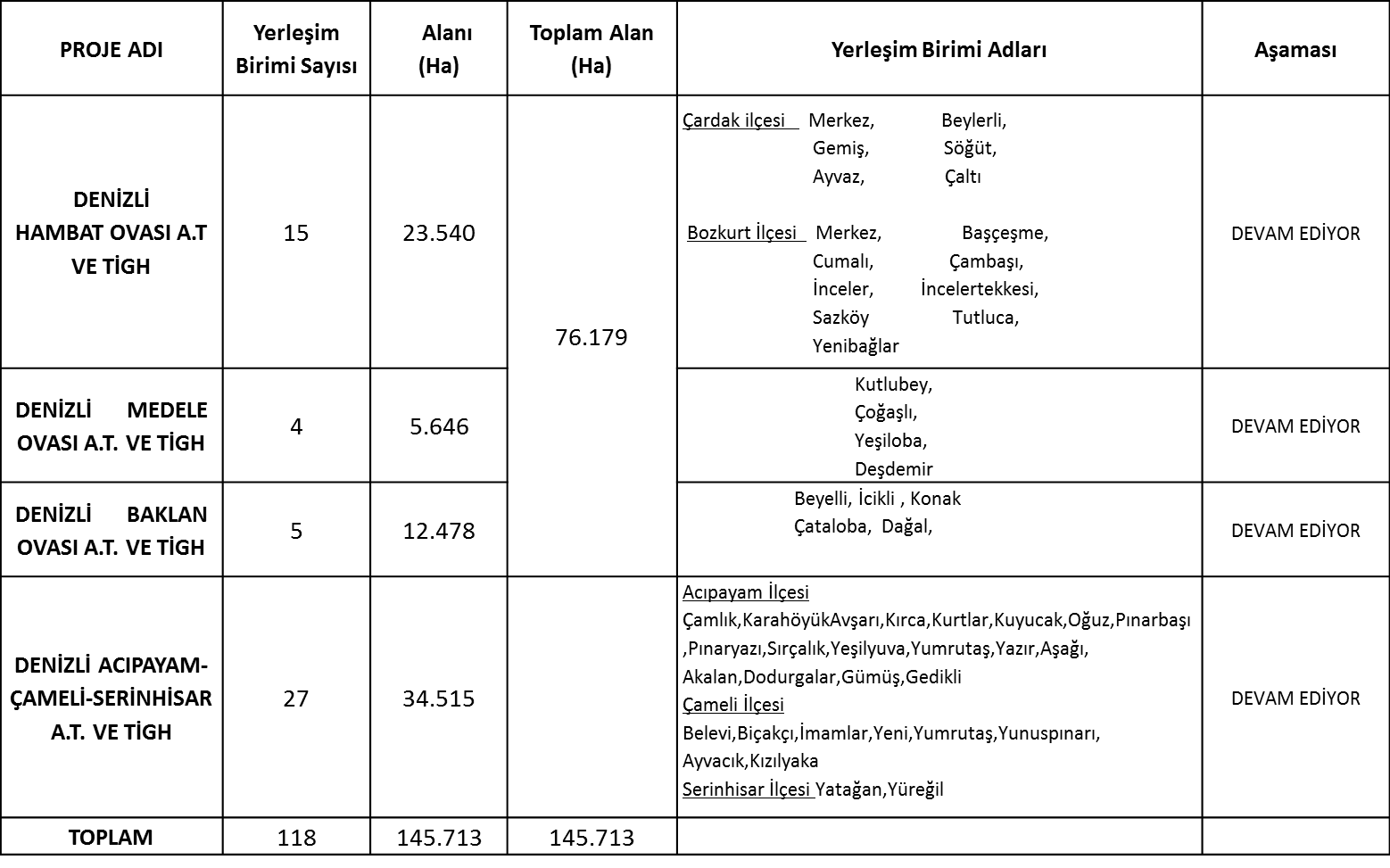 Denizli Büyükkonak Toplulaştırma Sahası Görünümü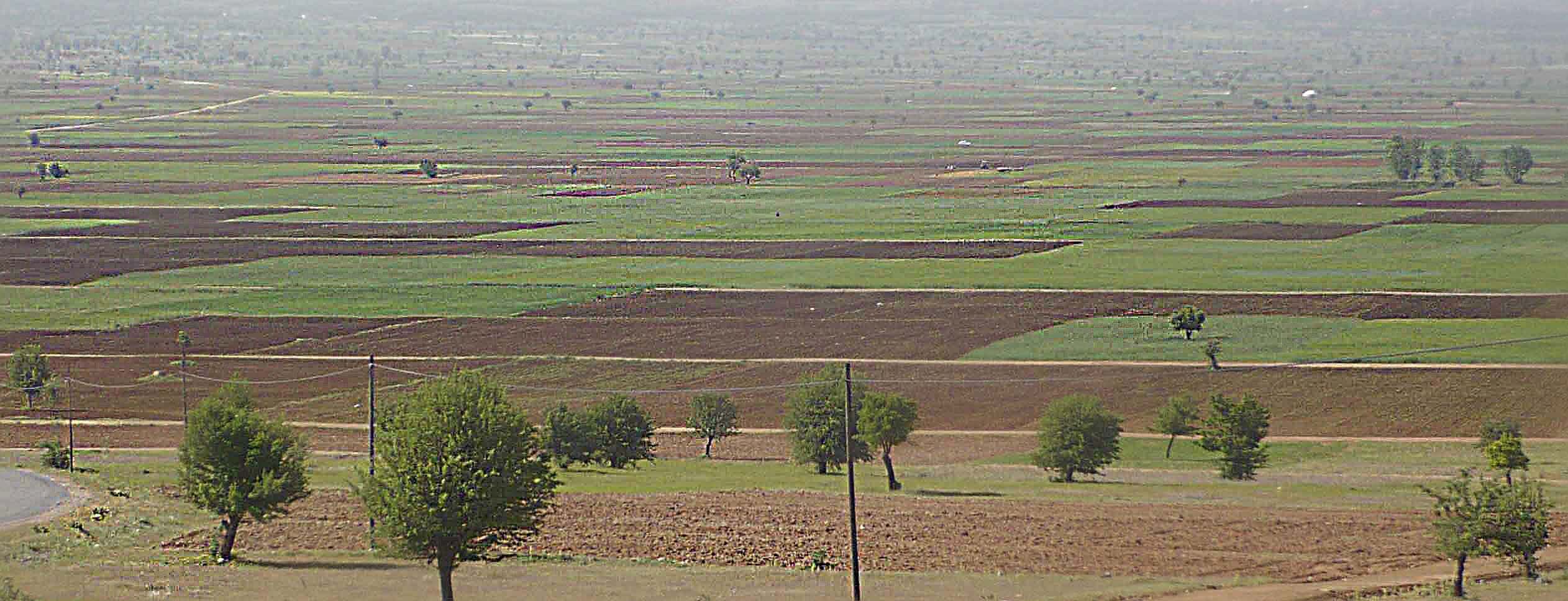 Pınarlar Kasabası Arazilerinin Toplulaştırma Sonrası Genel Görünümü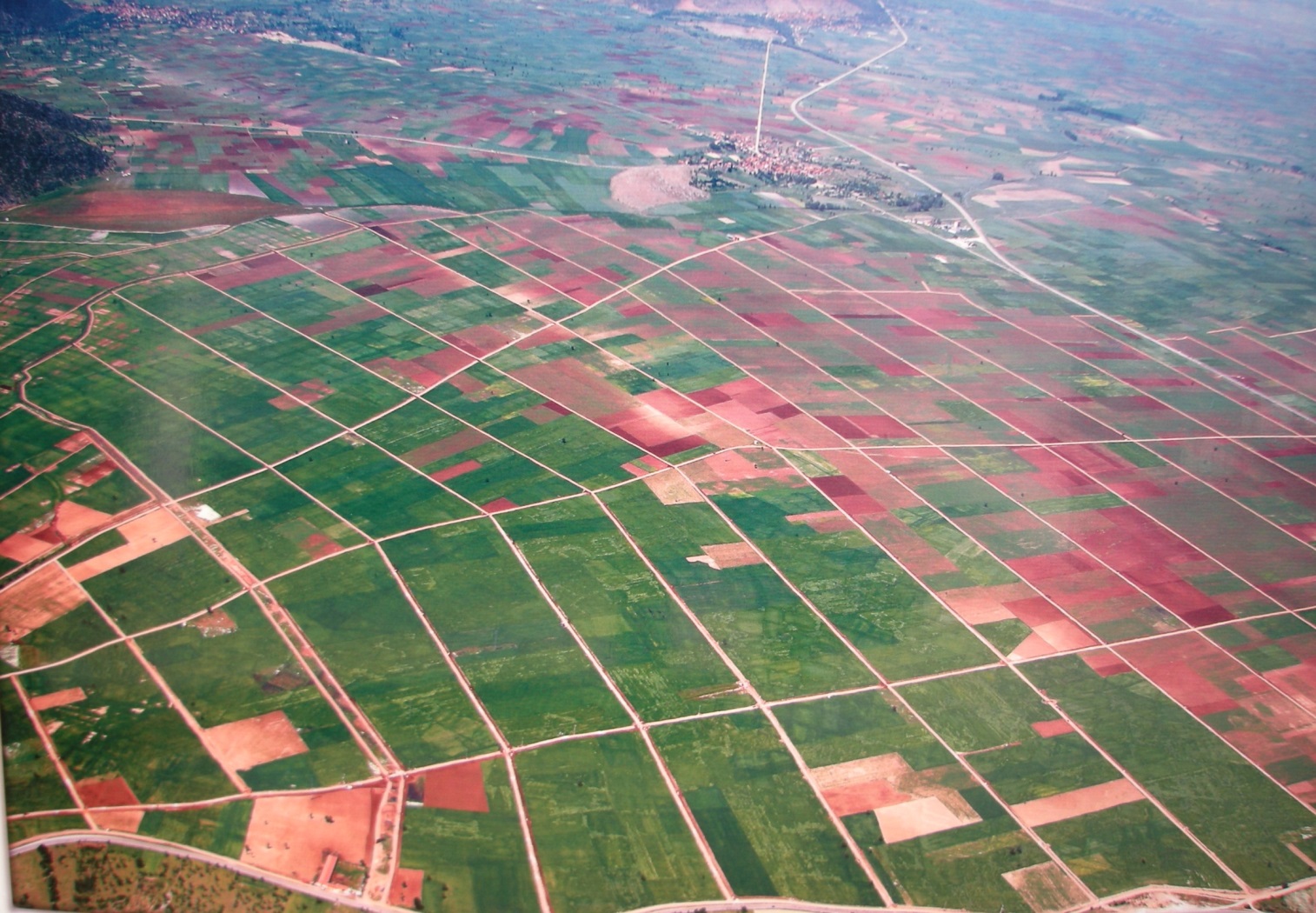 Tavas İlçesi Kızılcabölük Arazilerinin Toplulaştırma Alanı Genel Görünümü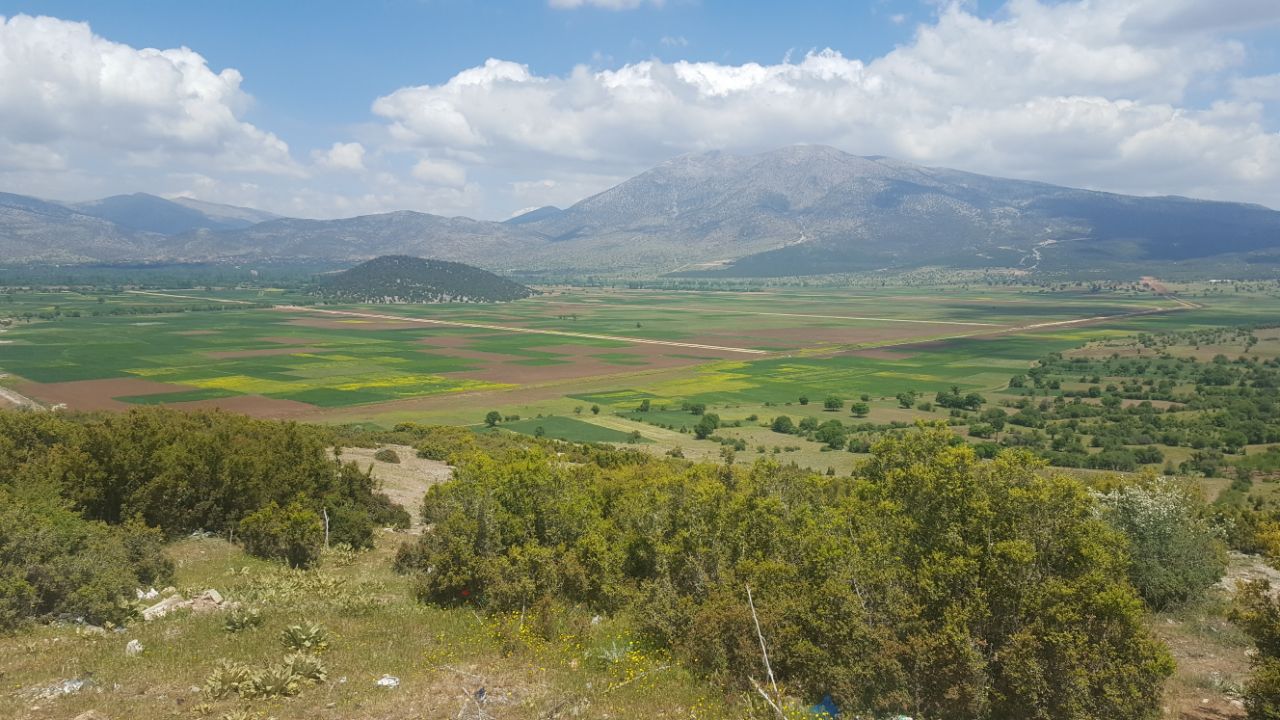 Tavas ilçesi Yorga ve Nikfer Bölgesi Arazilerinin Toplulaştırma Alanı Genel Görünümü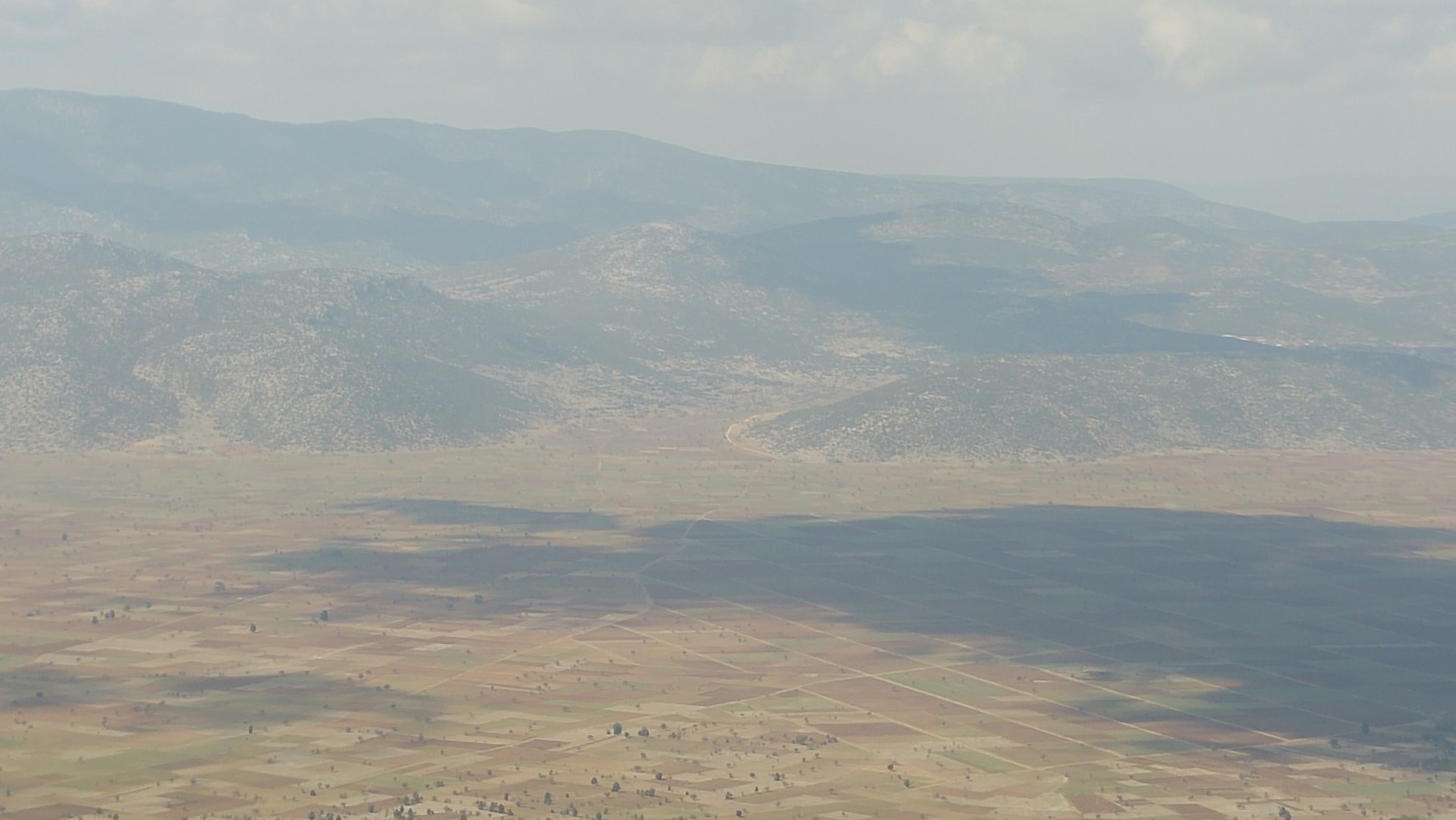              KurumToplulaştırması Yapılan Alan (ha)Çalışması Devam Eden Alan (ha)Toplam (ha)Denizli Valiliği İl Özel İdare ve Mülga Köy Hizmetleri 51.058-  51.058Özel Toplulaştırma (Belediye)328 -  328DSİ- 2.9662.966Tarım Reformu Genel Müdürlüğü24.029121.684145.713                  TOPLAM75.415124.650200.065Arazi Toplulaştırma ve TİGH ProjesiProjenin Yeri2017 Yıl Ödeneği (TL)İhale Bedeli (TL)Nakit Harcama (TL)Fiziki Gerçekleşme %                 Tavas Ovası 2. Kısım A.T ve T.İ.G.HTavas011.879.65402013 yılında bitti. Tescil edildi.Tavas Ovası 1. Kısım A.T ve T.İ.G.HTavas2.700.00017.538.5950111Sarayköy Ovası 1. Kısım A.T ve T.İ.G.HSarayköy8.000.00015.648.7742.768.70718Acıpayam ve Barza Ovası 1. Kısım A.T ve T.İ.G.HAcıpayam8.000.00013.629.6762.251.14017TOPLAM18.700.00058.696.6995.019.84749DENİZLİ İL GIDA TARIM VE HAYVANCILIK MÜDÜRLÜĞÜDEVAM EDEN YATIRIM PROJELERİDENİZLİ İL GIDA TARIM VE HAYVANCILIK MÜDÜRLÜĞÜDEVAM EDEN YATIRIM PROJELERİDENİZLİ İL GIDA TARIM VE HAYVANCILIK MÜDÜRLÜĞÜDEVAM EDEN YATIRIM PROJELERİİL:MERKEZYATIRIMCI KURULUŞ:Denizli İl Gıda Tarım ve Hayvancılık MüdürlüğüPROJENİN ADI:ARAZİ TOPLULAŞTIRMA VE TİGH PROJESİBAŞLAMA-BİTİŞ TARİHİ:22.05.2006- Devam ediyorÖNCEKİ YILLAR HARCAMASI:20.658.442YIL ÖDENEĞİ:18.700.000BUGÜNE KADAR YAPILAN HARCAMA(3107.2017 İTİBARİYLE)::5.019.847PARASAL GERÇKLEŞME (%) •:27FİZİKİ GERÇEKLEŞME (%):49AÇIKLAMALARSA SORUN VE DARBOĞAZLAR)::TOPLAM PROJE TUTARI: 73.855.157 TLİL:MERKEZYATIRIMCI KURULUŞ:Denizli İl Gıda Tarım ve Hayvancılık MüdürlüğüPROJENİN ADI:ARAZİ TOPLULAŞTIRMA VE TİGHPROJESİ - DEVAM EDEN İŞLERBAŞLAMA-BİTİŞ TARİHİ:01.01.2017-31.12.2017ÖNCEKİ YILLAR HARCAMASI:0YIL ÖDENEĞİ:159.128BUGÜNE KADAR YAPILAN HARCAMA(3107.2017 İTİBARİYLE)::30.492PARASAL GERÇKLEŞME (%) •:19FİZİKİ GERÇEKLEŞME (%):75AÇIKLAMALARSA SORUN VE DARBOĞAZLAR)::-İL:MERKEZYATIRIMCI KURULUŞ:Denizli İl Gıda Tarım ve Hayvancılık MüdürlüğüPROJENİN ADI:AB YEŞİL TARIM UYGULAMALARININ UYUMLAŞTIRILMASI PROJESİBAŞLAMA-BİTİŞ TARİHİ:01.01.2017-31.12.2017ÖNCEKİ YILLAR HARCAMASI:0YIL ÖDENEĞİ:1.304BUGÜNE KADAR YAPILAN HARCAMA(3107.2017 İTİBARİYLE)::1.304PARASAL GERÇKLEŞME (%) •:100FİZİKİ GERÇEKLEŞME (%):100AÇIKLAMALARSA SORUN VE DARBOĞAZLAR)::-İL:MERKEZYATIRIMCI KURULUŞ:Denizli İl Gıda Tarım ve Hayvancılık MüdürlüğüPROJENİN ADI:BİTKİ SAĞLIĞI UYG. KONT. PRJ.BAŞLAMA-BİTİŞ TARİHİ:01.01.2017-31.12.2017ÖNCEKİ YILLAR HARCAMASI:0YIL ÖDENEĞİ:81.987BUGÜNE KADAR YAPILAN HARCAMA(3107.2017 İTİBARİYLE)::51.528PARASAL GERÇKLEŞME (%) •:63FİZİKİ GERÇEKLEŞME (%):75AÇIKLAMALARSA SORUN VE DARBOĞAZLAR)::-İL:MERKEZYATIRIMCI KURULUŞ:Denizli İl Gıda Tarım ve Hayvancılık MüdürlüğüPROJENİN ADI:BİTKİSEL ÜRETİMİN GELİŞTİRİLMESİ PROJESİBAŞLAMA-BİTİŞ TARİHİ:01.01.2017-31.12.2017ÖNCEKİ YILLAR HARCAMASI:0YIL ÖDENEĞİ:43.925BUGÜNE KADAR YAPILAN HARCAMA(3107.2017 İTİBARİYLE)::17.259PARASAL GERÇKLEŞME (%) •:39FİZİKİ GERÇEKLEŞME (%):75AÇIKLAMALARSA SORUN VE DARBOĞAZLAR)::-İL:MERKEZYATIRIMCI KURULUŞ:Denizli İl Gıda Tarım ve Hayvancılık MüdürlüğüPROJENİN ADI:ÇEVRE AMAÇLI TARIMSAL ALANLARIN KORUNMASI PROJESİBAŞLAMA-BİTİŞ TARİHİ:01.01.2017-31.12.2017ÖNCEKİ YILLAR HARCAMASI:0YIL ÖDENEĞİ:7.597BUGÜNE KADAR YAPILAN HARCAMA(3107.2017 İTİBARİYLE)::7.597PARASAL GERÇKLEŞME (%) •:100FİZİKİ GERÇEKLEŞME (%):100AÇIKLAMALARSA SORUN VE DARBOĞAZLAR)::-İL:MERKEZYATIRIMCI KURULUŞ:Denizli İl Gıda Tarım ve Hayvancılık MüdürlüğüPROJENİN ADI:ENTEGRE İDARE VE KONTROL SİSTEMİ PROJESİBAŞLAMA-BİTİŞ TARİHİ:01.01.2017-31.12.2017ÖNCEKİ YILLAR HARCAMASI:0YIL ÖDENEĞİ:13.805BUGÜNE KADAR YAPILAN HARCAMA(3107.2017 İTİBARİYLE)::13.803PARASAL GERÇKLEŞME (%) •:100FİZİKİ GERÇEKLEŞME (%):100AÇIKLAMALARSA SORUN VE DARBOĞAZLAR)::-İL:MERKEZYATIRIMCI KURULUŞ:Denizli İl Gıda Tarım ve Hayvancılık MüdürlüğüPROJENİN ADI:GIDA HİZMETLERİ CARİBAŞLAMA-BİTİŞ TARİHİ:01.01.2017-31.12.2017ÖNCEKİ YILLAR HARCAMASI:0YIL ÖDENEĞİ:50.619BUGÜNE KADAR YAPILAN HARCAMA(3107.2017 İTİBARİYLE)::15.238PARASAL GERÇKLEŞME (%) •:30FİZİKİ GERÇEKLEŞME (%):75AÇIKLAMALARSA SORUN VE DARBOĞAZLAR)::-İL:MERKEZYATIRIMCI KURULUŞ:Denizli İl Gıda Tarım ve Hayvancılık MüdürlüğüPROJENİN ADI:HAYVAN HASTALIK VE ZARARLILARI İLE MÜCADELE PROJESİBAŞLAMA-BİTİŞ TARİHİ:01.01.2017-31.12.2017ÖNCEKİ YILLAR HARCAMASI:0YIL ÖDENEĞİ:46.079BUGÜNE KADAR YAPILAN HARCAMA(3107.2017 İTİBARİYLE)::17.424PARASAL GERÇKLEŞME (%) •:38FİZİKİ GERÇEKLEŞME (%):75AÇIKLAMALARSA SORUN VE DARBOĞAZLAR)::-İL:MERKEZYATIRIMCI KURULUŞ:Denizli İl Gıda Tarım ve Hayvancılık MüdürlüğüPROJENİN ADI:HAYVANCILIĞI GELİŞTİRME PROJESİBAŞLAMA-BİTİŞ TARİHİ:01.01.2017-31.12.2017ÖNCEKİ YILLAR HARCAMASI:0YIL ÖDENEĞİ:120.516BUGÜNE KADAR YAPILAN HARCAMA(3107.2017 İTİBARİYLE)::56.367PARASAL GERÇKLEŞME (%) •:47FİZİKİ GERÇEKLEŞME (%):75AÇIKLAMALARSA SORUN VE DARBOĞAZLAR)::-İL:MERKEZYATIRIMCI KURULUŞ:Denizli İl Gıda Tarım ve Hayvancılık MüdürlüğüPROJENİN ADI:ITRİ VE TIBBİ BİTKİLER İLE BOYA BİTKİLERİ YETİŞTİRİCİLİĞİNİN GELİŞTİRİLMESİ PROJESİBAŞLAMA-BİTİŞ TARİHİ:01.01.2017-31.12.2017ÖNCEKİ YILLAR HARCAMASI:0YIL ÖDENEĞİ:48.184BUGÜNE KADAR YAPILAN HARCAMA(3107.2017 İTİBARİYLE)::25.535PARASAL GERÇKLEŞME (%) •:53FİZİKİ GERÇEKLEŞME (%):75AÇIKLAMALARSA SORUN VE DARBOĞAZLAR)::-İL:MERKEZYATIRIMCI KURULUŞ:Denizli İl Gıda Tarım ve Hayvancılık MüdürlüğüPROJENİN ADI:İL MÜDÜRLÜKLERİ CARİBAŞLAMA-BİTİŞ TARİHİ:01.01.2017-31.12.2017ÖNCEKİ YILLAR HARCAMASI:0YIL ÖDENEĞİ:112.235BUGÜNE KADAR YAPILAN HARCAMA(3107.2017 İTİBARİYLE)::39.403PARASAL GERÇKLEŞME (%) •:35FİZİKİ GERÇEKLEŞME (%):75AÇIKLAMALARSA SORUN VE DARBOĞAZLAR)::-İL:MERKEZYATIRIMCI KURULUŞ:Denizli İl Gıda Tarım ve Hayvancılık MüdürlüğüPROJENİN ADI:İYİ TARIM UYGULAMALARININ YAYGINLAŞTIRILMASI VE KONTROLÜ PROJESİBAŞLAMA-BİTİŞ TARİHİ:01.01.2017-31.12.2017ÖNCEKİ YILLAR HARCAMASI:0YIL ÖDENEĞİ:60.252BUGÜNE KADAR YAPILAN HARCAMA(3107.2017 İTİBARİYLE)::7.251PARASAL GERÇKLEŞME (%) •:12FİZİKİ GERÇEKLEŞME (%):75AÇIKLAMALARSA SORUN VE DARBOĞAZLAR)::-İL:MERKEZYATIRIMCI KURULUŞ:Denizli İl Gıda Tarım ve Hayvancılık MüdürlüğüPROJENİN ADI:KADIN ÇİFTÇİLER TARIMSAL YAYIM PROJESİBAŞLAMA-BİTİŞ TARİHİ:01.01.2017-31.12.2017ÖNCEKİ YILLAR HARCAMASI:0YIL ÖDENEĞİ:27.998BUGÜNE KADAR YAPILAN HARCAMA(3107.2017 İTİBARİYLE)::2.488PARASAL GERÇKLEŞME (%) •:9FİZİKİ GERÇEKLEŞME (%):75AÇIKLAMALARSA SORUN VE DARBOĞAZLAR)::-İL:MERKEZYATIRIMCI KURULUŞ:Denizli İl Gıda Tarım ve Hayvancılık MüdürlüğüPROJENİN ADI:KIRSAL KALKINMA YATIRIMLARININ DESTEKLENMESİ PROJESİBAŞLAMA-BİTİŞ TARİHİ:01.01.2017-31.12.2017ÖNCEKİ YILLAR HARCAMASI:0YIL ÖDENEĞİ:7.318BUGÜNE KADAR YAPILAN HARCAMA(3107.2017 İTİBARİYLE)::7.317PARASAL GERÇKLEŞME (%) •:100FİZİKİ GERÇEKLEŞME (%):100AÇIKLAMALARSA SORUN VE DARBOĞAZLAR)::-İL:MERKEZYATIRIMCI KURULUŞ:Denizli İl Gıda Tarım ve Hayvancılık MüdürlüğüPROJENİN ADI:KONTROL HİZMETLERİNİN GELİŞTİRİLMESİ PROJESİBAŞLAMA-BİTİŞ TARİHİ:01.01.2017-31.12.2017ÖNCEKİ YILLAR HARCAMASI:0YIL ÖDENEĞİ:6.450BUGÜNE KADAR YAPILAN HARCAMA(3107.2017 İTİBARİYLE)::3.683PARASAL GERÇKLEŞME (%) •:57FİZİKİ GERÇEKLEŞME (%):75AÇIKLAMALARSA SORUN VE DARBOĞAZLAR)::-İL:MERKEZYATIRIMCI KURULUŞ:Denizli İl Gıda Tarım ve Hayvancılık MüdürlüğüPROJENİN ADI:MERA HİZMETLERİBAŞLAMA-BİTİŞ TARİHİ:01.01.2017-31.12.2017ÖNCEKİ YILLAR HARCAMASI:0YIL ÖDENEĞİ:50.928BUGÜNE KADAR YAPILAN HARCAMA(3107.2017 İTİBARİYLE)::35.418PARASAL GERÇKLEŞME (%) •:70FİZİKİ GERÇEKLEŞME (%):75AÇIKLAMALARSA SORUN VE DARBOĞAZLAR)::-İL:MERKEZYATIRIMCI KURULUŞ:Denizli İl Gıda Tarım ve Hayvancılık MüdürlüğüPROJENİN ADI:ORGANİK TARIMIN YAYGINLAŞTIRILMASI VE KONTROLÜ PROJESİBAŞLAMA-BİTİŞ TARİHİ:01.01.2017-31.12.2017ÖNCEKİ YILLAR HARCAMASI:0YIL ÖDENEĞİ:86.497BUGÜNE KADAR YAPILAN HARCAMA(3107.2017 İTİBARİYLE)::3.125PARASAL GERÇKLEŞME (%) •:4FİZİKİ GERÇEKLEŞME (%):75AÇIKLAMALARSA SORUN VE DARBOĞAZLAR)::-İL:MERKEZYATIRIMCI KURULUŞ:Denizli İl Gıda Tarım ve Hayvancılık MüdürlüğüPROJENİN ADI:SU ÜRÜNLERİ ÜRETİMİNİN GELİŞTİRİLMESİ PROJESİBAŞLAMA-BİTİŞ TARİHİ:01.01.2017-31.12.2017ÖNCEKİ YILLAR HARCAMASI:0YIL ÖDENEĞİ:5.267BUGÜNE KADAR YAPILAN HARCAMA(3107.2017 İTİBARİYLE)::3.555PARASAL GERÇKLEŞME (%) •:67FİZİKİ GERÇEKLEŞME (%):75AÇIKLAMALARSA SORUN VE DARBOĞAZLAR)::-İL:MERKEZYATIRIMCI KURULUŞ:Denizli İl Gıda Tarım ve Hayvancılık MüdürlüğüPROJENİN ADI:SULARDA TARIMSAL FAALİYETLERDEN KAYNAKLANAN KİRLİLİĞİN KONTROLÜ PROJESİBAŞLAMA-BİTİŞ TARİHİ:01.01.2017-31.12.2017ÖNCEKİ YILLAR HARCAMASI:0YIL ÖDENEĞİ:3.996BUGÜNE KADAR YAPILAN HARCAMA(3107.2017 İTİBARİYLE)::1.746PARASAL GERÇKLEŞME (%) •:44FİZİKİ GERÇEKLEŞME (%):75AÇIKLAMALARSA SORUN VE DARBOĞAZLAR)::-İL:MERKEZYATIRIMCI KURULUŞ:Denizli İl Gıda Tarım ve Hayvancılık MüdürlüğüPROJENİN ADI:TARIM ARAZİLERİNİN DEVİR VE TAKİP SİSTEMİ PROJESİBAŞLAMA-BİTİŞ TARİHİ:01.01.2017-31.12.2017ÖNCEKİ YILLAR HARCAMASI:0YIL ÖDENEĞİ:42.061BUGÜNE KADAR YAPILAN HARCAMA(3107.2017 İTİBARİYLE)::2.067PARASAL GERÇKLEŞME (%) •:5FİZİKİ GERÇEKLEŞME (%):75AÇIKLAMALARSA SORUN VE DARBOĞAZLAR)::-İL:MERKEZYATIRIMCI KURULUŞ:Denizli İl Gıda Tarım ve Hayvancılık MüdürlüğüPROJENİN ADI:TARIMSAL İZLEME VE BİLGİ SİSTEMİ PROJESİBAŞLAMA-BİTİŞ TARİHİ:01.01.2017-31.12.2017ÖNCEKİ YILLAR HARCAMASI:0YIL ÖDENEĞİ:1.662BUGÜNE KADAR YAPILAN HARCAMA(3107.2017 İTİBARİYLE)::1.662PARASAL GERÇKLEŞME (%) •:100FİZİKİ GERÇEKLEŞME (%):100AÇIKLAMALARSA SORUN VE DARBOĞAZLAR)::-İL:MERKEZYATIRIMCI KURULUŞ:Denizli İl Gıda Tarım ve Hayvancılık MüdürlüğüPROJENİN ADI:TARIMSAL YAYIM HİZMETLERİ PROJESİBAŞLAMA-BİTİŞ TARİHİ:01.01.2017-31.12.2017ÖNCEKİ YILLAR HARCAMASI:0YIL ÖDENEĞİ:36.026BUGÜNE KADAR YAPILAN HARCAMA(3107.2017 İTİBARİYLE)::12.186PARASAL GERÇKLEŞME (%) •:34FİZİKİ GERÇEKLEŞME (%):75AÇIKLAMALARSA SORUN VE DARBOĞAZLAR)::-İL:MERKEZYATIRIMCI KURULUŞ:Denizli İl Gıda Tarım ve Hayvancılık MüdürlüğüPROJENİN ADI:TARLA BİTKİLERİ ARAŞTIRMALARI DESTEKLENMESİ PROJESİBAŞLAMA-BİTİŞ TARİHİ:01.01.2017-31.12.2017ÖNCEKİ YILLAR HARCAMASI:0YIL ÖDENEĞİ:185BUGÜNE KADAR YAPILAN HARCAMA(3107.2017 İTİBARİYLE)::185PARASAL GERÇKLEŞME (%) •:100FİZİKİ GERÇEKLEŞME (%):100AÇIKLAMALARSA SORUN VE DARBOĞAZLAR)::-İL:MERKEZYATIRIMCI KURULUŞ:Denizli İl Gıda Tarım ve Hayvancılık MüdürlüğüPROJENİN ADI:TOHUMCULUĞUN GELİŞTİRİLMESİ PROJESİBAŞLAMA-BİTİŞ TARİHİ:01.01.2017-31.12.2017ÖNCEKİ YILLAR HARCAMASI:0YIL ÖDENEĞİ:2.367BUGÜNE KADAR YAPILAN HARCAMA(3107.2017 İTİBARİYLE)::2.366PARASAL GERÇKLEŞME (%) •:100FİZİKİ GERÇEKLEŞME (%):100AÇIKLAMALARSA SORUN VE DARBOĞAZLAR)::-İL:MERKEZYATIRIMCI KURULUŞ:Denizli İl Gıda Tarım ve Hayvancılık MüdürlüğüPROJENİN ADI:TÜRKİYE TARIM HAVZALARI GELİŞTİRME PROJESİBAŞLAMA-BİTİŞ TARİHİ:01.01.2017-31.12.2017ÖNCEKİ YILLAR HARCAMASI:0YIL ÖDENEĞİ:185BUGÜNE KADAR YAPILAN HARCAMA(3107.2017 İTİBARİYLE)::185PARASAL GERÇKLEŞME (%) •:100FİZİKİ GERÇEKLEŞME (%):100AÇIKLAMALARSA SORUN VE DARBOĞAZLAR)::-